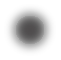 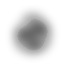 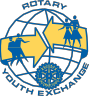 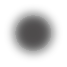 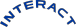 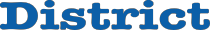 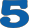 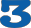 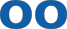 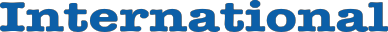 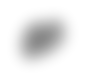 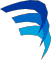 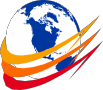 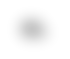 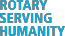 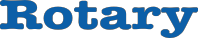 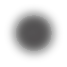 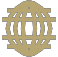 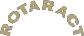 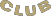 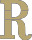 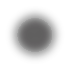 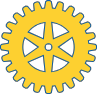 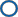 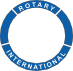 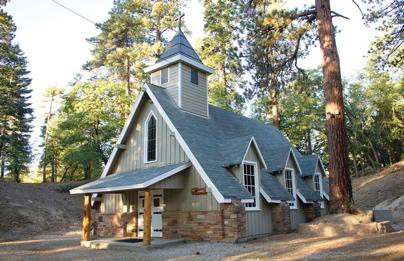 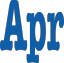 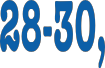 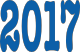 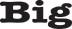 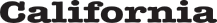 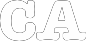 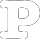 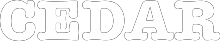 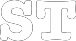 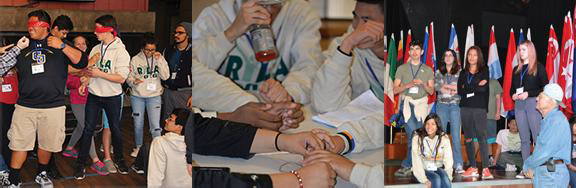 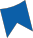 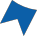 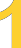 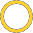 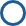 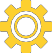 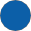 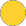 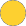 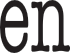 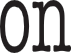 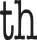 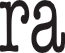 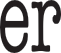 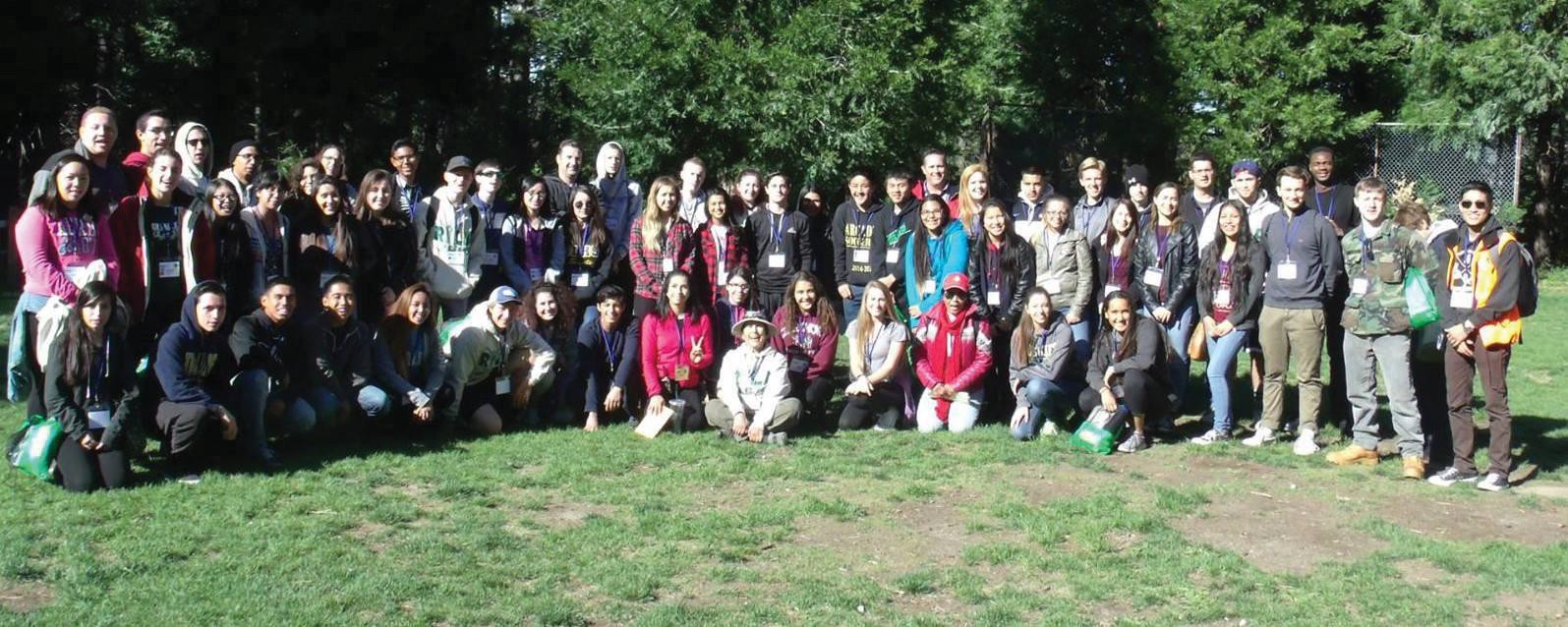 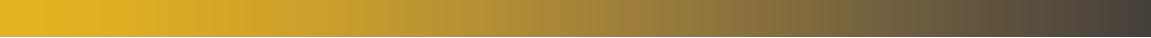 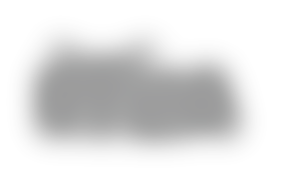 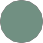 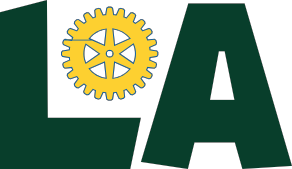 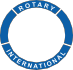 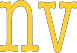 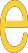 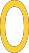 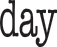 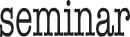 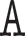 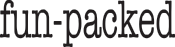 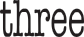 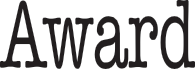 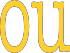 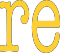 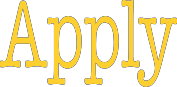 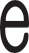 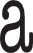 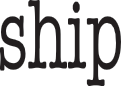 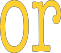 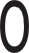 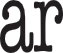 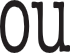 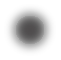 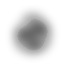 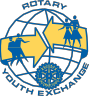 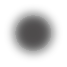 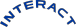 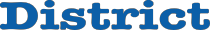 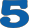 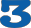 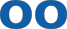 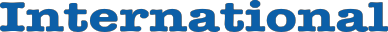 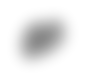 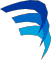 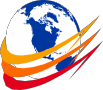 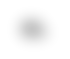 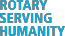 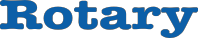 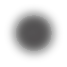 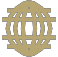 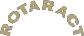 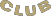 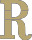 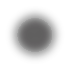 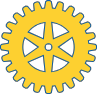 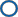 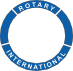 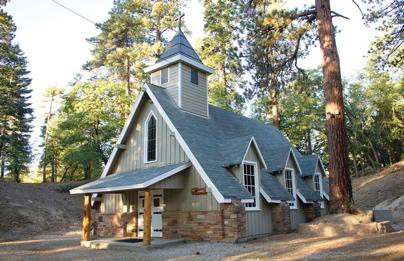 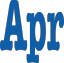 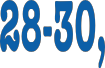 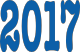 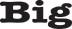 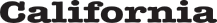 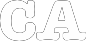 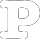 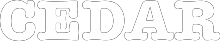 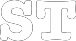 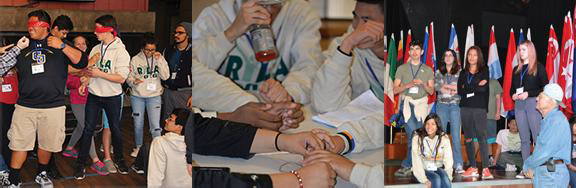 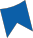 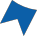 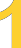 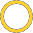 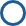 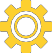 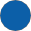 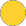 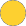 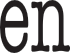 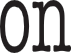 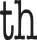 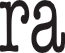 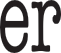 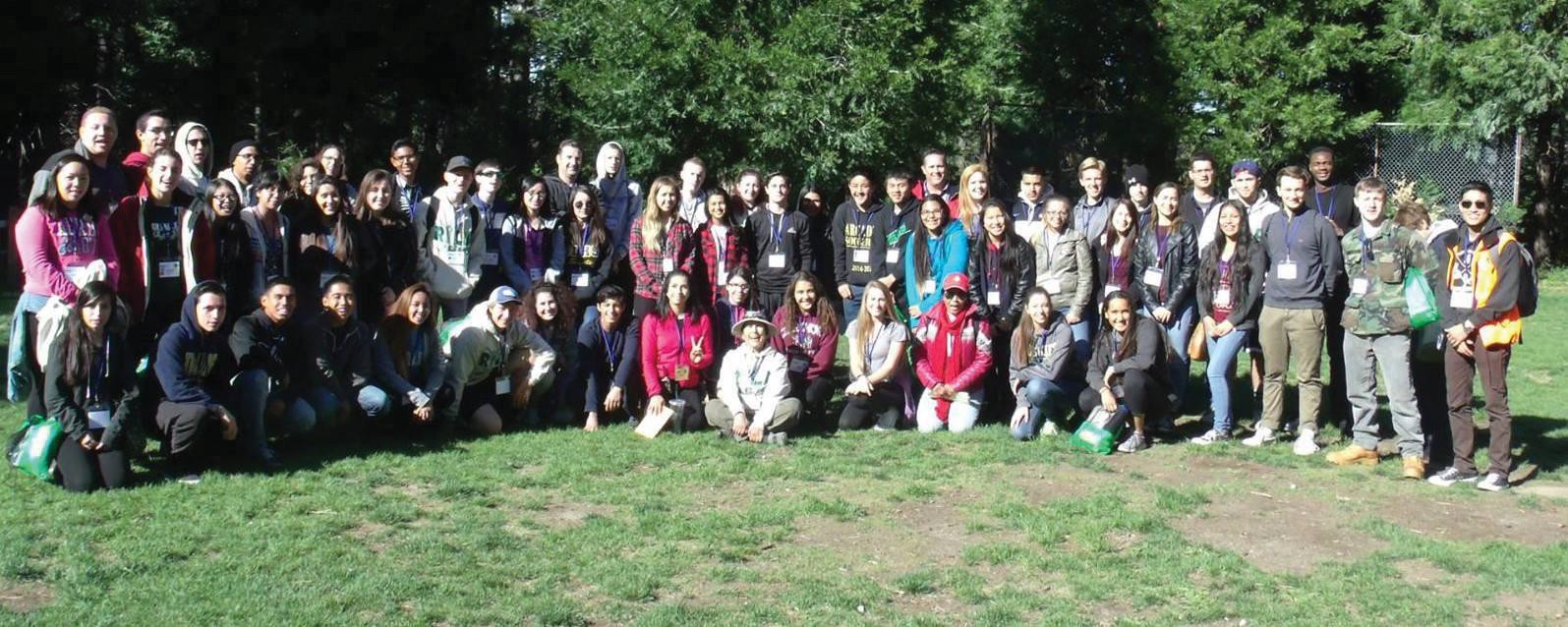 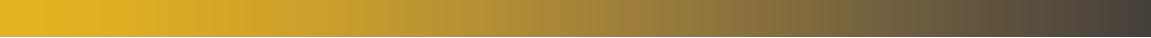 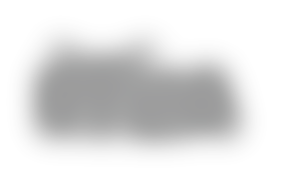 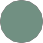 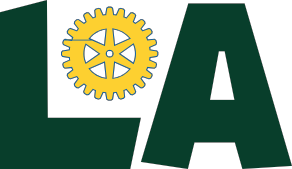 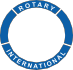 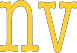 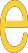 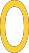 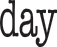 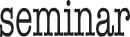 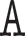 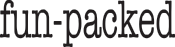 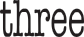 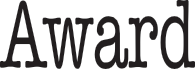 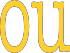 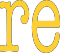 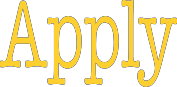 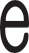 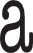 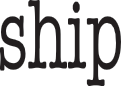 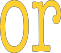 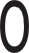 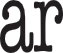 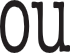 YOURLIFE?                WHAT IS RYLARotary Youth Leadership Awards (RYLA) is an intensive training program for High School Sophomores and Juniors. Talented young people attend a 3 day seminar organized by the Rotarians of District 5300 of Rotary International. All of the participants’ expenses are often paid by sponsoring Rotary Clubs WHAT DOES RYLA OFFERDevelop Leadership Skills Increase Self ConfidenceGain exposures to a variety of issues & people Improve career skills & knowledgeMeet community leaders & members Have a lot of funMeet Other People Your Age from Southern California & Southern NevadaWHO PARTICIPATES IN RYLARYLA events are for young adults with proven leadership experience and potential leaders from diverse backgrounds. If you are a High School Junior you will learn, grow, have funand make friends.The RYL A experience prepares young people to be leaders in their community, profession, and other facets of life.